Guide över bassortiment i nutritionDe flesta produkterna i denna kategori är kompletta, vilket innebär att de har ett balanserat innehåll av både energigivande och icke energigivande näringsämnen. Är produkten proteinrik (≥20 E%) anges detta i produktbeskrivningen.Gluten: produkterna är glutenfria (<2 mg/100 gram) om inget annat anges.Laktos: produkterna är laktoslåga (<1 gram laktos per 100 gram) om inget annat anges.
Är produkten laktosfri (<0,01 gram per 100 gram) anges det under produktbeskrivningen.Övriga produkter bassortiment nutritionBildArtikelnummer Sesam LMNProduktbenämningProduktbeskrivningKcal per 100 g/mlProtein per
100 g/mlFett per 100 g/mlKolhydrat per
100 g/mlFiber per 100g/mlSmakGenerella kompletta kosttillägg 200 mlGenerella kompletta kosttillägg 200 mlGenerella kompletta kosttillägg 200 mlGenerella kompletta kosttillägg 200 mlGenerella kompletta kosttillägg 200 mlGenerella kompletta kosttillägg 200 mlGenerella kompletta kosttillägg 200 mlGenerella kompletta kosttillägg 200 mlGenerella kompletta kosttillägg 200 ml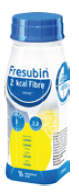 45205Fresubin 2kcal Fibre Drink 4x200 mlKomplett, energi- och proteinrik näringsdryck.Med fiber.200107,821,81,5Aprikos/PersikaCappuccinoChokladCitron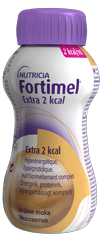 47846Fortimel Extra 2 kcal 4x200 mlKomplett, energi- och proteinrik näringsdryck.Utan fiber.2008,6210AprikosChoklad-karamellSkogsbärMocca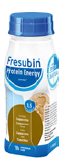 45238Fresubin Protein Energy Drink4x200 mlKomplett näringsdryck med högt energi- och proteininnehåll. Utan fiber. (Chokladsmaken innehåller spår av fiber).150106,712,40CappuccinoChokladSmultronTropisk fruktVanilj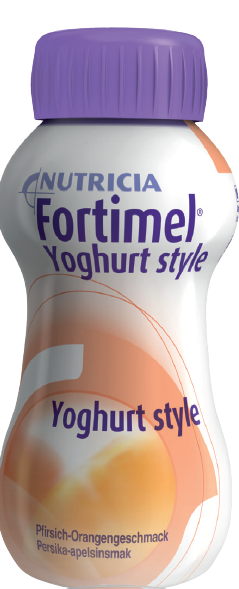 45170Fortimel Yoghurt Style4x200 mlKomplett och energirik näringsdryck baserad på yoghurt. Utan fiber.Innehåller laktos (2,6 g/100 ml).1505,95,818,70HallonVanilj/CitronPersika/Apelsin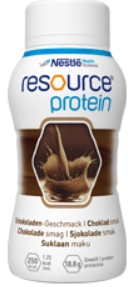 45172Resource ProteinKomplett proteinrik näringsdryck.Utan fiber.1259,43,5140AprikosChokladJordgubbKaffeSkogsbärVanilj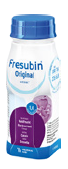 45180Fresubin Original Drink4x200 mlKomplett näringsdryck.Utan fiber.Laktosfri.1003,83,413,80ChokladPersikaSvarta vinbärVaniljKompakta kosttillägg 125 mlKompakta kosttillägg 125 mlKompakta kosttillägg 125 mlKompakta kosttillägg 125 mlKompakta kosttillägg 125 mlKompakta kosttillägg 125 mlKompakta kosttillägg 125 mlKompakta kosttillägg 125 mlKompakta kosttillägg 125 ml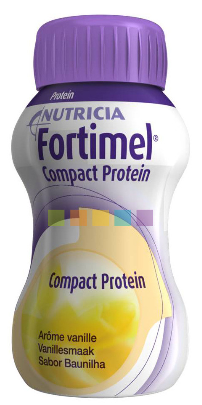 45169Fortimel Compact Protein4x125 mlNäringsdryck med högt energi- och proteininnehåll i liten volym.Passar till patienter med nedsatt aptit eller med vätskerestriktion.Utan fiber.24024514,414,69,49,624,425,400JordgubbMoccaVaniljBananPersika/MangoRöda bärVärmande tropiskSvalkande bärNeutralIcke komplett, fettfritt kosttillägg 200 mlIcke komplett, fettfritt kosttillägg 200 mlIcke komplett, fettfritt kosttillägg 200 mlIcke komplett, fettfritt kosttillägg 200 mlIcke komplett, fettfritt kosttillägg 200 mlIcke komplett, fettfritt kosttillägg 200 mlIcke komplett, fettfritt kosttillägg 200 mlIcke komplett, fettfritt kosttillägg 200 mlIcke komplett, fettfritt kosttillägg 200 ml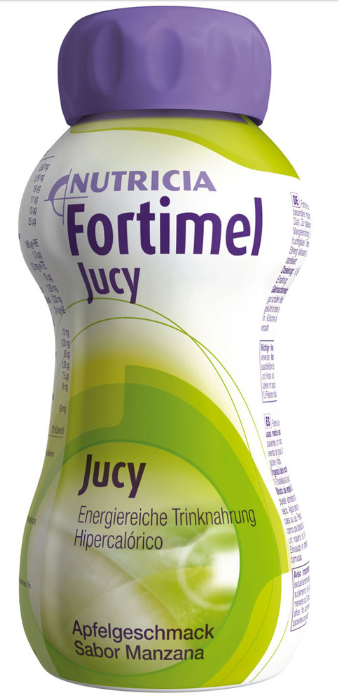 45209Fortimel Jucy4x200 mlKlar, fettfri näringsdryck. Icke komplett och kan inte användas som enda näringskälla.Utan fiber.1503,9033,50ApelsinJordgubbSkogsbärSvart vinbärTropiskÄppleKosttillägg med anpassad konsistensKosttillägg med anpassad konsistensKosttillägg med anpassad konsistensKosttillägg med anpassad konsistensKosttillägg med anpassad konsistensKosttillägg med anpassad konsistensKosttillägg med anpassad konsistensKosttillägg med anpassad konsistensKosttillägg med anpassad konsistens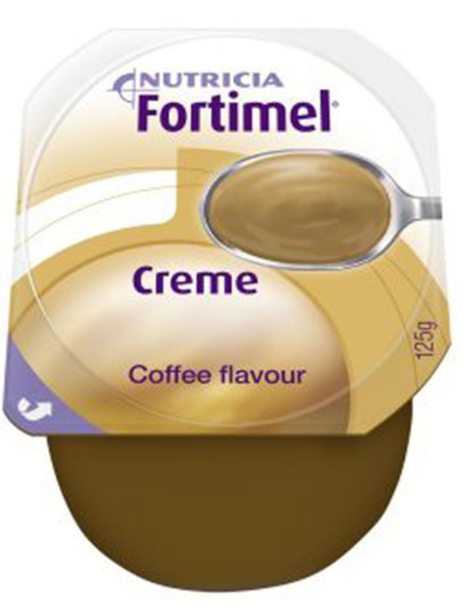 45207Fortimel Creme4x125 gKosttillägg med högt energi- och proteininnehåll med krämkonsistens.158 (choklad)161 (övriga smaker)9,3 (choklad)9,9 (övriga smaker)519<0,5ChokladMoccaVaniljSkogsbärSjukdomsspecifika kosttillägg; för behandling av trycksår 200 mlSjukdomsspecifika kosttillägg; för behandling av trycksår 200 mlSjukdomsspecifika kosttillägg; för behandling av trycksår 200 mlSjukdomsspecifika kosttillägg; för behandling av trycksår 200 mlSjukdomsspecifika kosttillägg; för behandling av trycksår 200 mlSjukdomsspecifika kosttillägg; för behandling av trycksår 200 mlSjukdomsspecifika kosttillägg; för behandling av trycksår 200 mlSjukdomsspecifika kosttillägg; för behandling av trycksår 200 mlSjukdomsspecifika kosttillägg; för behandling av trycksår 200 ml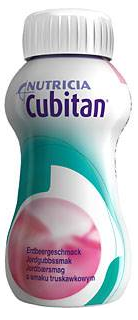 45193Cubitan4x200 mlEnergi- och proteinrik näringsdryck för behandling av trycksår.Utan fiber.Innehåller laktos (1,7 g/100 ml).1248,83,514,50VaniljJordgubbChokladBildArtikelnummer Sesam LMN ProduktbenämningProduktbeskrivningKcal per enhetProtein per enhetFett per enhetKolhydrat per enhetFiber per enhetSmakKonsistensgivareKonsistensgivareKonsistensgivareKonsistensgivareKonsistensgivareKonsistensgivareKonsistensgivareKonsistensgivareKonsistensgivare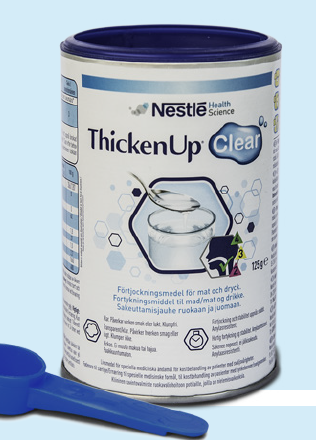 43556Resource Thicken Up Clear1 x 125gFörtjockningsmedel som ökar sväljsäkerheten vid dysfagi. Neutral smak, kan blandas med kall och varm vätska eller i maträtter.Amylasresistent. Eftertjocknar inte.1 skopa = 1,2 gramGluten och laktosfri.3,7 per skopa000,7 per skopa0,3 per skopaKonsistensgivare, neutral/ingen smakProteinberikning Proteinberikning Proteinberikning Proteinberikning Proteinberikning Proteinberikning Proteinberikning Proteinberikning Proteinberikning 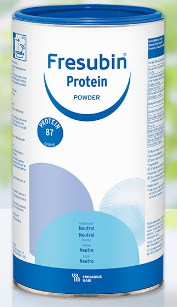 43625Fresubin Protein Powder 1 x 300 gLättlösligt proteinpulver med vassle för patienter med ökat proteinbehov. Neutral smak, kan blandas med kall och varm vätska eller i maträtter.Gluten och laktosfri.20 per skopa4,5 per skopa0,05 per dos00Neutral smak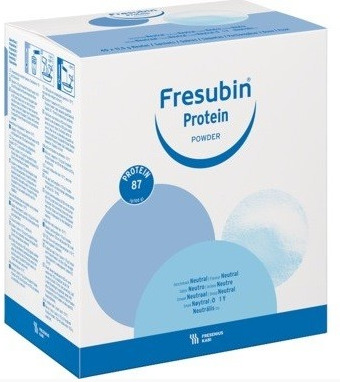 43658Fresubin Protein Powder dospåsar40 x 11,5 gram Lättlösligt proteinpulver med vassle för patienter med ökat proteinbehov. Neutral smak, kan blandas med kall och varm vätska eller i maträtter.Gluten och laktosfri.40 per dos10 per dos0,12 per dos00Neutral smakGenerell informationLivsmedel för speciella medicinska ändamål för vuxna över 16 år förskrivs från och med 1 mars 2018 via Sesam LMN.Produkterna är lagervaror och levereras vanligen inom 2-4 dagar efter uttag via Hjälpmedelscentrums kundtjänst. Information:	https://vardgivare.regionhalland.se/behandlingsstod/funktionsnedsattning/hjalpmedel/resursenheten-for-nutrition-2/
Kontakt: 	nutrition@regionhalland.se